بسمه تعالی                                 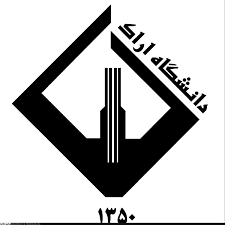 الاستماره الانتخاب مواد مع التاخیر الطلاب الدراسات العلیاالتاریخ و التوقیع الطالب:                                                            	                    التاریخ و التوقیع استاذ   المشرف:                التاریخ و التوقیع الرئیس القسم  :                                                                     التاریخ و التوقیع المعاون الکلیه:التاریخ و التوقیع الرئیس الدراسات العلیا:الانتخاب المواد فی موعد المقرر من وضایف الطالب. و الا طالب فی موعد المقرر ما انتخب المواد ،الا دلیل  الطالب موجه الکیه و الرئیس الدراسات العلیا  یعطون  اجازه آن طالب ینتخب مواد خارج الموعد الانتخاب. في هذه االحاله ، سيتم إرسال طلب الطالب مع هذا الفرمه (النموذج)إلى إدارة التعليم العالي بالجامعة من خلال الكلیه.___________________________________________________________________التخصص:النصف السنه(الاول/الثانی): الاسم کامل الطالب:الکلیه:السنه الدراسیه: ............ ـ ................الرقم الطالبی:المعدل الکل: الاسم استاذ مشرف:التوضیحاتالکود المادهتعداد الوحدهالاسم الماده